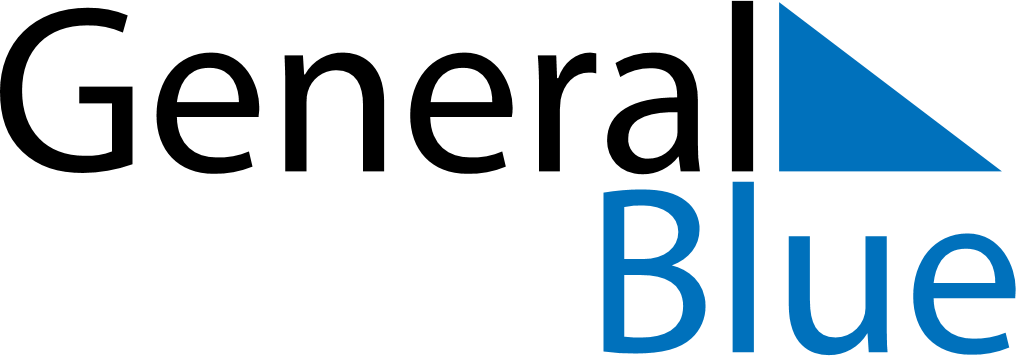 July 2024July 2024July 2024July 2024July 2024July 2024Palmer, Alaska, United StatesPalmer, Alaska, United StatesPalmer, Alaska, United StatesPalmer, Alaska, United StatesPalmer, Alaska, United StatesPalmer, Alaska, United StatesSunday Monday Tuesday Wednesday Thursday Friday Saturday 1 2 3 4 5 6 Sunrise: 4:19 AM Sunset: 11:41 PM Daylight: 19 hours and 21 minutes. Sunrise: 4:20 AM Sunset: 11:40 PM Daylight: 19 hours and 19 minutes. Sunrise: 4:22 AM Sunset: 11:39 PM Daylight: 19 hours and 17 minutes. Sunrise: 4:23 AM Sunset: 11:38 PM Daylight: 19 hours and 14 minutes. Sunrise: 4:25 AM Sunset: 11:37 PM Daylight: 19 hours and 11 minutes. Sunrise: 4:26 AM Sunset: 11:35 PM Daylight: 19 hours and 8 minutes. 7 8 9 10 11 12 13 Sunrise: 4:28 AM Sunset: 11:34 PM Daylight: 19 hours and 5 minutes. Sunrise: 4:30 AM Sunset: 11:32 PM Daylight: 19 hours and 2 minutes. Sunrise: 4:32 AM Sunset: 11:31 PM Daylight: 18 hours and 59 minutes. Sunrise: 4:34 AM Sunset: 11:29 PM Daylight: 18 hours and 55 minutes. Sunrise: 4:36 AM Sunset: 11:28 PM Daylight: 18 hours and 51 minutes. Sunrise: 4:38 AM Sunset: 11:26 PM Daylight: 18 hours and 48 minutes. Sunrise: 4:40 AM Sunset: 11:24 PM Daylight: 18 hours and 44 minutes. 14 15 16 17 18 19 20 Sunrise: 4:42 AM Sunset: 11:22 PM Daylight: 18 hours and 40 minutes. Sunrise: 4:44 AM Sunset: 11:20 PM Daylight: 18 hours and 36 minutes. Sunrise: 4:46 AM Sunset: 11:18 PM Daylight: 18 hours and 31 minutes. Sunrise: 4:48 AM Sunset: 11:16 PM Daylight: 18 hours and 27 minutes. Sunrise: 4:51 AM Sunset: 11:14 PM Daylight: 18 hours and 22 minutes. Sunrise: 4:53 AM Sunset: 11:11 PM Daylight: 18 hours and 18 minutes. Sunrise: 4:55 AM Sunset: 11:09 PM Daylight: 18 hours and 13 minutes. 21 22 23 24 25 26 27 Sunrise: 4:58 AM Sunset: 11:07 PM Daylight: 18 hours and 8 minutes. Sunrise: 5:00 AM Sunset: 11:05 PM Daylight: 18 hours and 4 minutes. Sunrise: 5:03 AM Sunset: 11:02 PM Daylight: 17 hours and 59 minutes. Sunrise: 5:05 AM Sunset: 11:00 PM Daylight: 17 hours and 54 minutes. Sunrise: 5:08 AM Sunset: 10:57 PM Daylight: 17 hours and 49 minutes. Sunrise: 5:10 AM Sunset: 10:55 PM Daylight: 17 hours and 44 minutes. Sunrise: 5:13 AM Sunset: 10:52 PM Daylight: 17 hours and 39 minutes. 28 29 30 31 Sunrise: 5:15 AM Sunset: 10:50 PM Daylight: 17 hours and 34 minutes. Sunrise: 5:18 AM Sunset: 10:47 PM Daylight: 17 hours and 28 minutes. Sunrise: 5:21 AM Sunset: 10:44 PM Daylight: 17 hours and 23 minutes. Sunrise: 5:23 AM Sunset: 10:42 PM Daylight: 17 hours and 18 minutes. 